MCFARLAND UNIFIED 601 McFarland Ca 93250661-792-3081                             www.mcfarlandusd.com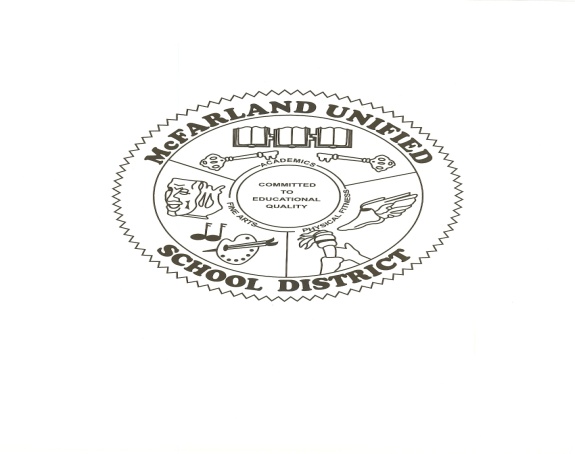          (Grades K-5)                                                             (Grades K-5)         Maria Salgado-Gonzalez - Principal	                                                       - Principal                       410 E. Perkins Ave                                                                                           356 Kern Ave                       661-792-2113                                                                                                 661-792-3033        (Grades 6-8)                                                         (Grades 9- 12)Louie Gomez – Principal                                                                               – Principal405 Mast Ave                                                                                                 259 Sherwood Ave661-792-3340                                                                                                 661-792-3126       Preschool        Lori Schultz – Principal			                                                         Conchita Alexander - Teacher                599 Fifth Street                                                                                          Corner of  & .                661-792-3178                                                                                              		661-792-6708Migrant Office                                                                                                     – Coordinator Migrant Ed                                                       Margie Perez – Director of Famiy Resource306 Lockwood Bld-A                                                                                            661-792-6090                                                                                                         661-792-5524     Student Support Sevices                                                                                 Maintenance Operations & Transportation    Liz Smith – Director of Student Services                                                                                                                  - Director306 Lockwood Bld- B                                                                                                622 Fourth Street661-792-3255                                                                                                               661-792-2334